Weekly Outline Suggested Mod 7                  Week of: ______________________Topic Name: Words and WritingObjectives:  	Possibly Lessons:	Day 1: Video/PowerPoint of Mod 7, Part 1 with Follow-up handout and discussion (Located in PowerPoint and Video AND Handouts Mod 7 Words and Writing. Read and discuss Mod 7 Part 1 Interviewing.  Review Walsworth Interviewing Handout. Complete Part 1 Interviewing handout.Day 2: Handout and discussion of interviewing. Use Mod 7, Part 2 to help with understanding interviewing.Days 3-6: It is time to understand the importance of lead and copy writing.  Use Mod 7: Parts 3, 4, 5, and 6 Lead and Copy Writing.  Day 7: Video/PowerPoint of Mod 7, Part 2 with Follow-up handout and discussion (Located in PowerPoint and Video AND Handouts (Headline and Captions) Mod 7 Words and Writing. Complete Mod 7, Part 7 Headline Magazine handout.Days 8-11: There are four more exercises on headline writing.  Complete Mod 7, Parts 8, 9, 10, 11 on headline writing. Work on headline styles, rules, and complete body copy.Days 12-14: Work on captions with Mod 7, Parts 12, 13, 14.  Learn the correct way to write captions.Day 15: Work on alternative copy with Mod 7, Part 15.  Learn a different way to present copy to your readers.Day 16: There are two traditional quizzes.  One quiz is Mod 7 Part 1 Interviewing and Copy Writing, and the other one is Mod 7, Part 2 Headline and Captions  You can find these three quizzes in the Evaluation Folder.  Mod 17: Assessment and Review both Student and Teacher Version (Assessment Folder) What I learned (Assessment Folder).Additional work if Wanted or Needed: In the Resource Folder, you will find various spreads and additional tips on writing interviews, copy, headlines, and captions.Resources:		Yearbook Suite-WritingInsider Interview; Good InterviewHow to develop yearbook body copy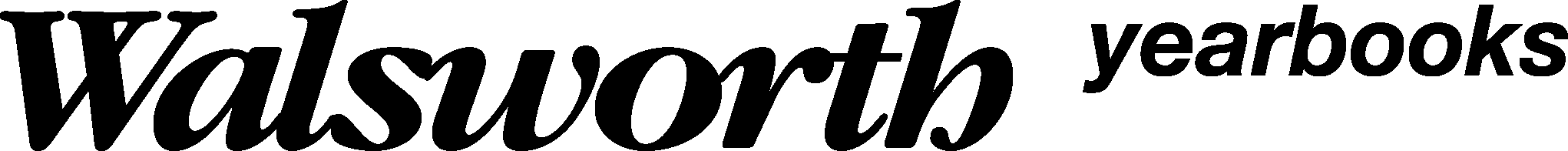 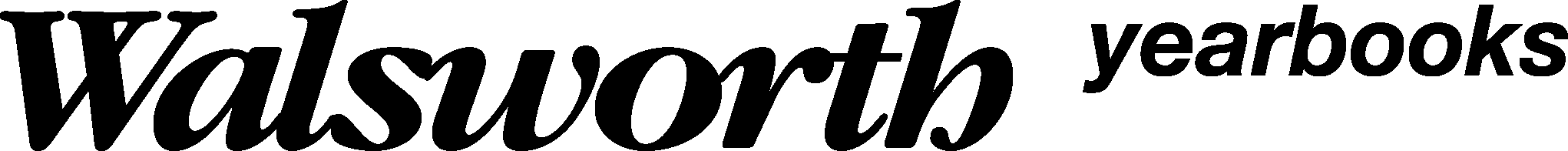 To know to write a story/personal story/interest profileTo understand the importance of a lead and the different leads to useTo know how to write copy with lead-quote-transition formatTo know how to write great captionsTo be able to write create headlines